N-200A3-jaw through-hole power chuck (adapter included)More large bore : The largest bore in wedge type power operated chucks.Model N-200A chucks are assembled with adaptor for ASA B5.9 type A spindles.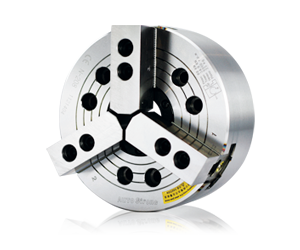 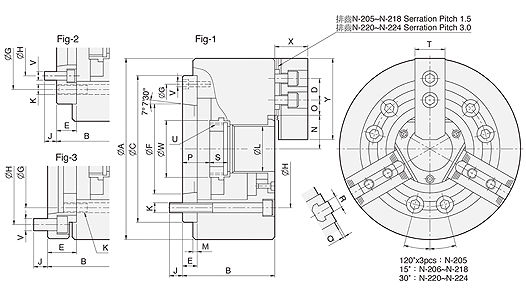 UNIT : mmSPEC
ModelThrough
-Hole
(mm)Plunger
Stroke
(mm)Jaw
Stroke
(In Dia.)
(mm)Max.
Pull
Force
(kgf)Max.
Gripping
Force
(kgf)Max.
Operating
Pressure
(kgf / cm2)Max.
Speed
(r.p.m.)Weight
(kg)Moment
Of Inertia
I
(kg‧m2 )Matching
CylinderMatching
Hard JawMatching
Soft JawGripping
O.D. Range
(mm)N-205A4Ø33105.41784367128.570007.80.020M1036HJ05HC05Ø6-Ø135N-205A5Ø33105.41784367128.5700090.023M1036HJ05HC05Ø6-Ø135N-206A4Ø45125.52243581228.5600015.50.065M1246HJ06HC06Ø15-Ø169N-206A5Ø45125.52243581228.5600014.70.062M1246HJ06HC06Ø15-Ø169N-206A6Ø45125.52243581228.5600017.30.073M1246HJ06HC06Ø15-Ø169N-208A5Ø52167.43558907526.5500025.80.190M1552HJ08HC08Ø20-Ø210N-208A6Ø52167.43558907526.55000250.184M1552HJ08HC08Ø20-Ø210N-208A8Ø52167.43558907526.5500029.30.217M1552HJ08HC08Ø20-Ø210N-210A6Ø75198.843851131927.54200410.370M1875HJ10HC10Ø25-Ø254N-210A8Ø75198.843851131927.54200380.340M1875HJ10HC10Ø25-Ø254N-210A11Ø75198.843851131927.5420048.40.436M1875HJ10HC10Ø25-Ø254N-212A6Ø912310.658121499027.5330062.50.809M2091HJ12HC12Ø30-Ø304N-212A8Ø912310.658121499027.5330059.50.770M2091HJ12HC12Ø30-Ø304N-212A11Ø912310.658121499027.5330069.90.912M2091HJ12HC12Ø30-Ø304N-215A8Ø117.52310.672401835523.525001252.255M2511HJ15HC15Ø50-Ø381N-215A11Ø117.52310.672401835523.525001182.241M2511HJ15HC15Ø50-Ø381N-215A15Ø117.52310.672401835523.525001382.822M2511HJ15HC15Ø50-Ø381N-218A8Ø117.52310.672401835523.520001463.961M2511HJ15HC15Ø50-Ø450N-218A11Ø117.52310.672401835523.520001383.744M2511HJ15HC15Ø50-Ø450N-218A15Ø117.52310.672401835523.520001915.183M2511HJ15HC-15Ø50-Ø450N-220A11Ø1802310.691772386130.618002157.355ML2816HJ24-1HC24-1Ø120-Ø510N-220A15Ø1802310.691772386130.618002026.910ML2816HJ24-1HC24-1Ø120-Ø510N-224A11Ø205261291772386126.5140033218.199ML3320HJ24-1HC24-1Ø150-Ø610N-224A15Ø205261291772386126.5140031717.376ML3320HJ24-1HC24-1Ø150-Ø610N-224A20Ø205261291772386126.5140028615.677ML3320HJ24-1HC24-1Ø150-Ø610DIM
ModelABC
(H6)DEFGHJKLMN
max.O
max.O
min.P
max.P
min.QRSTU
max.vwXYReferenceN-205A413571110141563.5139682.5515.53-M1033426.519.757.751662102025M40x1.53-M6453154Fig-1N-205A513588110143282.56382.55104.78143-M1033426.519.757.7533232102025M40x1.56-M10453154Fig-3N-206A416996140202063.513104.7882.55166-M104553222.759.2526142121931M55x26-M10603773Fig-2N-206A516991140201582.563116104.78166-M104553222.759.2526142121931M55x23-M6603773Fig-1N-206A61691111402035106.375104.78133.35166-M104553222.759.2546342121931M55x26-M12603773Fig-3N-208A5210109170252382.563133.35104.78136-M1252538.729.7511.7537.521.521420.535M60x26-M10663895Fig-2N-208A62101031702517106.375150133.35186-M1252538.729.7511.7531.515.521420.535M60x23-M6663895Fig-1N-208A82101261702540139.719133.35171.45246-M1252538.729.7511.7554.538.521420.535M60x26-M16663895Fig-3N-210A62541202203025106.375171.45133.35186-M167555133.7514.2533.514.52162540M85x26-M129443110Fig-2N-210A82541132203018139.719190171.45246-M167555133.7514.2526.57.52162540M85x23-M89443110Fig-1N-210A112541452203050196.869171.45235286-M167555133.7514.2558.539.52162540M85x26-M209443110Fig-3N-212A63041292203025106.375171.45133.35186-M1691661.345.7515.7533102212850M100x26-M1210851130Fig-2N-212A83041222203018139.719190171.45256-M1691661.345.7515.752632212850M100x23-M810851130Fig-1N-212A113041542203050196.869171.45235286-M1691661.345.7515.7558352212850M100x26-M2010851130Fig-3N-215A83811603004333139.719235171.45246-M20117.568245.2515.2540175224362M130x26-M1613966165Fig-2N-215A113811493004322196.869260235286-M20117.568245.2515.252965224362M130x23-M2013966165Fig-1N-215A153811843004357285.775235330.2246-M20117.568245.2515.2564415224362M130x26-M2413966165Fig-3N-218A84501603004333139.719235171.45246-M20117.568279.7515.254065224362M130x26-M1613966165Fig-2N-218A114501493004322196.869260235286-M20117.568279.7515.252965224362M130x23-M1013966165Fig-1N-218A154501843004357285.775235330.2246-M20117.568279.7515.2564415224362M130x26-M2413966165Fig-3N-220A115101693806041196.869330.2235306-M241806112.560.524.552295253864M190x36-M2020673180Fig-2N-220A155101553806027285.775330.2330.2336-M241806112.560.524.538155253864M190x33-M1220673180Fig-1N-224A116101865206045196.869463.6235286-M242056139.987.524.561355253864M215x36-M2023073180Fig-2N-224A156101835206042285.775463.6330.2336-M242056139.987.524.558325253864M215x36-M2423073180Fig-2N-224A206101665206025412.775463.6463.6356-M242056139.987.524.541155253864M215x33-M1023073180Fig-1